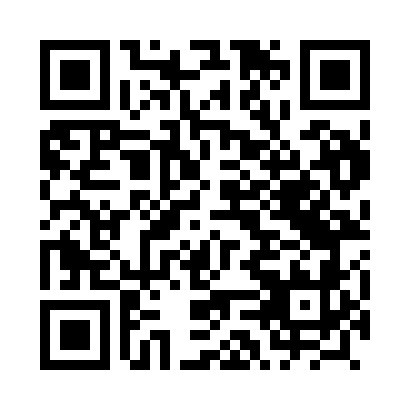 Prayer times for Bielawka, PolandWed 1 May 2024 - Fri 31 May 2024High Latitude Method: Angle Based RulePrayer Calculation Method: Muslim World LeagueAsar Calculation Method: HanafiPrayer times provided by https://www.salahtimes.comDateDayFajrSunriseDhuhrAsrMaghribIsha1Wed2:515:1912:445:518:1010:272Thu2:475:1712:445:528:1210:303Fri2:445:1512:445:538:1310:344Sat2:405:1312:445:548:1510:375Sun2:375:1212:445:558:1710:406Mon2:335:1012:445:568:1810:437Tue2:305:0812:445:578:2010:468Wed2:295:0712:445:588:2110:509Thu2:285:0512:445:598:2310:5110Fri2:285:0312:436:008:2410:5111Sat2:275:0212:436:018:2610:5212Sun2:265:0012:436:028:2810:5313Mon2:264:5912:436:028:2910:5314Tue2:254:5712:436:038:3110:5415Wed2:254:5612:436:048:3210:5516Thu2:244:5412:436:058:3310:5517Fri2:234:5312:436:068:3510:5618Sat2:234:5112:446:078:3610:5719Sun2:224:5012:446:088:3810:5720Mon2:224:4912:446:088:3910:5821Tue2:214:4812:446:098:4110:5922Wed2:214:4612:446:108:4210:5923Thu2:214:4512:446:118:4311:0024Fri2:204:4412:446:128:4511:0025Sat2:204:4312:446:128:4611:0126Sun2:194:4212:446:138:4711:0227Mon2:194:4112:446:148:4811:0228Tue2:194:4012:446:158:5011:0329Wed2:184:3912:456:158:5111:0330Thu2:184:3812:456:168:5211:0431Fri2:184:3712:456:178:5311:04